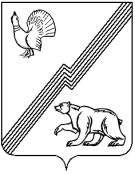 АДМИНИСТРАЦИЯ ГОРОДА ЮГОРСКАХанты - Мансийского автономного округа – ЮгрыПОСТАНОВЛЕНИЕот 18 июня 2019 года                                                                                                                    № 1305О признании утратившими силуотдельных постановленийадминистрации города ЮгорскаВ связи с постановлением администрации города Югорска от 18.06.2019                                                                  № 1303 «Об утверждении Правил внутреннего трудового распорядка администрации города Югорска»:1. Признать утратившими силу постановления администрации города Югорска:- от 22.06.2016 № 1474 «Об утверждении Правил внутреннего трудового распорядка                           для работников администрации города Югорска»;- от 18.08.2016 № 2040 «О внесении изменений в постановление администрации города Югорска от 22.06.2016 № 1474 «Об утверждении Правил внутреннего трудового распорядка для работников администрации города Югорска»;- от 03.10.2016 № 2369 «О внесении изменений в постановление администрации города Югорска от 22.06.2016 № 1474 «Об утверждении Правил внутреннего трудового распорядка для работников администрации города Югорска»;- от 27.10.2016 № 2635 «О внесении изменения в постановление администрации города Югорска от 22.06.2016 № 1474 «Об утверждении Правил внутреннего трудового распорядка для работников администрации города Югорска»;- от 27.04.2017 № 937 «О внесении изменения в постановление администрации города Югорска от 22.06.2016 № 1474 «Об утверждении Правил внутреннего трудового распорядка для работников администрации города Югорска»;- от 19.06.2017 № 1468 «О внесении изменения в постановление администрации города Югорска от 22.06.2016 № 1474 «Об утверждении Правил внутреннего трудового распорядка для работников администрации города Югорска»;- от 18.10.2017 № 2553 «О внесении изменений в постановление администрации города Югорска от 22.06.2016 № 1474 «Об утверждении Правил внутреннего трудового распорядка для работников администрации города Югорска»;- от 01.11.2017 № 2695 «О внесении изменения в постановление администрации города Югорска от 18.10.2017 № 2553 «О внесении изменений в постановление администрации города Югорска от 22.06.2016 № 1474 «Об утверждении Правил внутреннего трудового распорядка для работников администрации города Югорска»;- от 08.05.2018 № 1258 «О внесении изменения в постановление администрации города Югорска от 22.06.2016 № 1474 «Об утверждении Правил внутреннего трудового распорядка для работников администрации города Югорска»;- от 22.05.2018 № 1395 «О внесении изменения в постановление администрации города Югорска от 22.06.2016 № 1474 «Об утверждении Правил внутреннего трудового распорядка для работников администрации города Югорска».2. Опубликовать постановление в официальном печатном издании города Югорска                        и разместить на официальном сайте органов местного самоуправления города Югорска.3. Настоящее постановление вступает в силу после его официального опубликования.Глава города Югорска                                                                                                 А.В. Бородкин